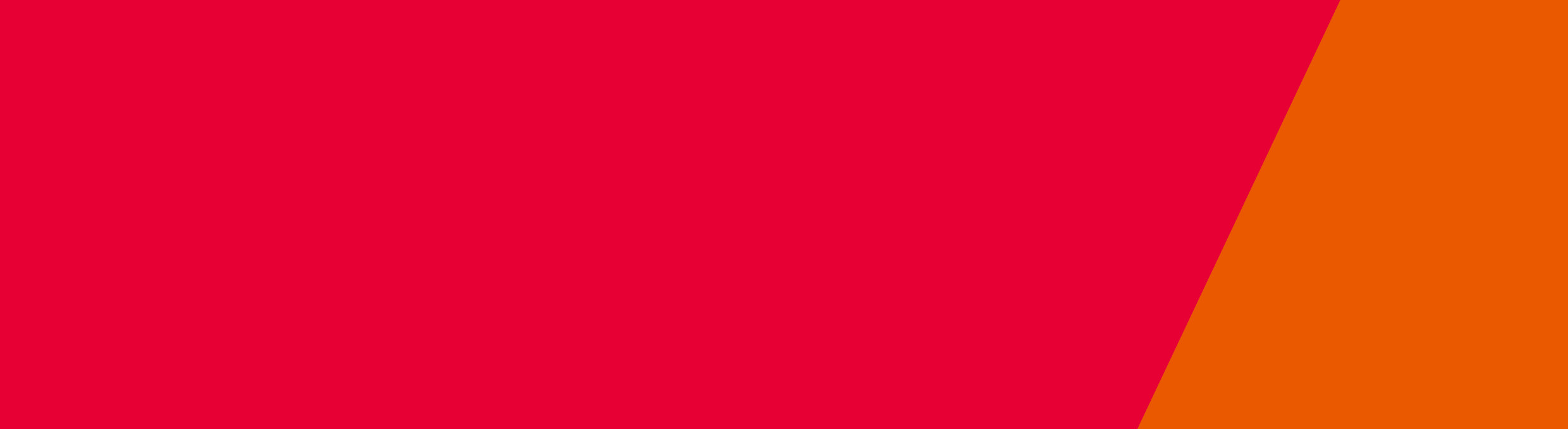 Checklist for application for variation of certificate of AIPPlease send the completed checklist and applications by email to Private Hospitals or by post to:The Manager
Private Hospitals
Department of Health and Human Services
GPO Box 4057
MELBOURNE VIC 3001Checklist for Approval in Principle (AIP) – Variation of CertificateHealth service establishmentsFacility name:Facility address:ItemItemMark with (x) when completeIf item not completed, please detail why (e.g. document not applicable)Pre-AIP application submission meeting with Private Hospitals UnitPre-AIP application submission meeting with Private Hospitals UnitSchedule 3 – Application for transfer or variation of AIPSchedule 3 – Application for transfer or variation of AIPPayment of prescribed fee (or copy of receipt of payment) attachedPayment of prescribed fee (or copy of receipt of payment) attachedWritten description of the proposed changes to the issued AIP including: alteration to the design, clinical services offered, bed numbers etcWritten description of the proposed changes to the issued AIP including: alteration to the design, clinical services offered, bed numbers etcArchitectural drawings:1:100 schematic design floor plan (please cloud the changes on floor plan).clean and dirty flow diagram for key clinical areas (such as DOSA, theatres, endoscopy)proposed finishes at 1:100 scale (basic finishes such as vinyl, slip resistant vinyl, carpet etc).Architectural drawings:1:100 schematic design floor plan (please cloud the changes on floor plan).clean and dirty flow diagram for key clinical areas (such as DOSA, theatres, endoscopy)proposed finishes at 1:100 scale (basic finishes such as vinyl, slip resistant vinyl, carpet etc).Schedule of accommodation identifying relevant AusHFG Health Planning Units and departures including rooms which are undersized or missing.Schedule of accommodation identifying relevant AusHFG Health Planning Units and departures including rooms which are undersized or missing.Timeframe statement including changes to the start/end dates and staging of works (if applicable)Timeframe statement including changes to the start/end dates and staging of works (if applicable)Copy of current planning permit, or statement by local council that a planning permit is not requiredCopy of current planning permit, or statement by local council that a planning permit is not requiredTo receive this publication in an accessible format email Private Hospitals privatehospitals@dhhs.vic.gov.au Authorised and published by the Victorian Government, 1 Treasury Place, Melbourne. © State of Victoria, Department of Health and Human Services November 2019. Available at Private Hospitals website